Algemeen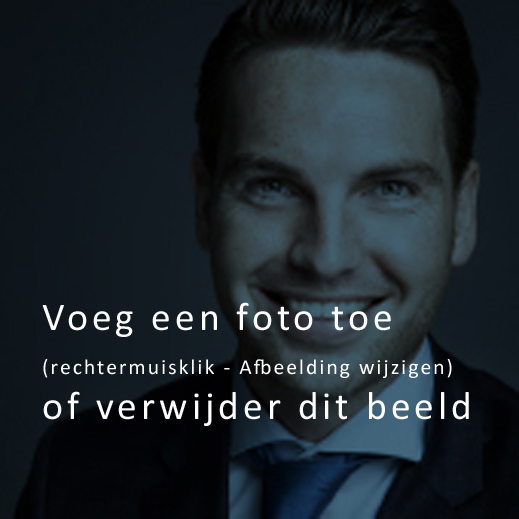 AdresTelefoonnummerE-mailadresLinkedIn-URLErvaring(Rangschik van meest naar minst recente ervaring)opleidingen(Rangschik van meest naar minst recente opleiding)cursussen en trainingen(Rangschik van meest naar minst recente cursus of training)SoftwarekennisSAPMicrosoft OfficeTalenkennis(Vul aan in welke mate je de taal beheerst: MOEDERTAAL, BASISKENNIS of PROFESSIONEEL GEBRUIK)Nederlands – MOEDERTAAL – BASISKENNIS – PROFESSIONEEL GEBRUIKEngels – MOEDERTAAL – BASISKENNIS – PROFESSIONEEL GEBRUIK… – MOEDERTAAL – BASISKENNIS – PROFESSIONEEL GEBRUIK